BERITA ACARAPada hari ini Kamis, 18 Januari 2024, telah diselenggarakan ujian sidang skripsi terhadap Peserta didik Program Studi Kedokteran Fakultas Kedokteran dan Kesehatan Universitas Muhammadiyah Jakarta, atas nama :Nama			:  SITI NUR ALFIYYAH No. Pokok		: 20200710100083Judul Skripsi		:HUBUNGAN PENGETAHUAN TENTANG HIPERTENSI DENGAN KEPATUHAN MINUM OBAT ANTIHIPERTENSI PADA PASIEN HIPERTENSI DI POLI PENYAKIT DALAM RSUD R. SYAMSUDIN S.H. KOTA SUKABUMI PADA NOVEMBER 2023Berdasarkan keputusan moderator/Ketua Penguji dan penguji yang terdiri dari :Moderator		:  dr. Mohammad Labib, MPHAnggota 		:  Penguji 1 (Materi) dr. Eddy Multazam, Sp.FK 			   Penguji 2 (Metlit)  dr. Rina Nurbani, M.Biomed, Sp,AkPeserta di atas dinyatakan : (pilih salah satu pernyataan di bawah ini)	3.	lulus dengan perbaikan sebagai berikut :Data yang belum diralat dari pengerjaannya sebelumnya, tolong diperbaiki. Dan daftar pustaka dirapihkan.1.	dr. Mohammad Labib, MPH     				 97,52.	dr. Pitut Aprilia Savitri, MKK    				 .....................................3          dr. Gladys Dwiani T. Tubarad, M. Pd.Ked     		.....................................Jakarta, 14 Februari 2024                 	                       Moderator/Ketua Penguji,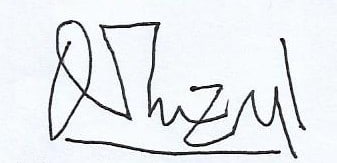                         	   					dr. Mohammad Labib, MPHFORMULIR PENILAIAN UJIAN SKRIPSINama			:  SITI NUR ALFIYYAH No. Pokok		: 20200710100083Judul Skripsi		:HUBUNGAN PENGETAHUAN TENTANG HIPERTENSI DENGAN KEPATUHAN MINUM OBAT ANTIHIPERTENSI PADA PASIEN HIPERTENSI DI POLI PENYAKIT DALAM RSUD R. SYAMSUDIN S.H. KOTA SUKABUMI PADA NOVEMBER 2023Catatan : Rentang  nilai 0-100                                                                                  Penguji								dr. Mohammad Labib, MPHNILAI UJIAN SKRIPSINama			:  SITI NUR ALFIYYAH No. Pokok		: 20200710100083Judul Skripsi		:HUBUNGAN PENGETAHUAN TENTANG HIPERTENSI DENGAN KEPATUHAN MINUM OBAT ANTIHIPERTENSI PADA PASIEN HIPERTENSI DI POLI PENYAKIT DALAM RSUD R. SYAMSUDIN S.H. KOTA SUKABUMI PADA NOVEMBER 2023							     TotalNilai Akhir =                                 =    ……...*							 Penguji  							                             Moderator Ketua pengujiCatatan :      *  ditulis dengan angka 				          dr. Mohammad Labib, MPH     **  ditulis dengan hurufAspek yang dinilaiNilai*BobotNilai x BobotPenyajian Lisan.Penggunaan WaktuKejelasan PenyajianEfektifitas, Pemakaian AVA97,5MSistematika PenulisanSesuai Kaidah IlmiahKetepatan Penggunaan BahasaSusunan Bahasa95Isi TulisanLatar BelakangTujuanKerangka TeoriKerangka KonsepDefinisi Operasional ( DO )Desain PenelitianMetode Pengambilan DataAnalisis DataPembahasanKesimpulanSaran97,5Originalitas RelevansiKeterkinian95Tanya Jawab & atau unjuk kerja :Kejelasan mengemukakan isi skripsiPenguasaan materiKetepatan menjawab pertanyaan97,5TOTAL:                                                                     97,5TOTAL:                                                                     97,5TOTAL:                                                                     97,5Moderator /PengujiNilaidr. Mohammad Labib, MPHdr. Pitut Aprilia Savitri, MKKdr. Gladys Dwiani T. Tubarad, M. Pd.Ked97,5......................……………..	TOTAL97,5Rentang Nilai   Rentang Nilai      85,00 - 100A      60,00 - 64,99      C+80,00 - 84,99A-55,00 - 59,99      C75,00 - 79,99B+50,00 - 54,99C-70,00 - 74,99B45,00 - 49,99D65,00 - 69,99B-0 - 44,99E